Name: ______________________________________ Period:____________                                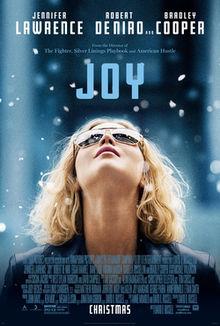 Joy Movie QuestionsAt the beginning of the movie, who is narrating? ________________________Joy invents what in high school? _____________________________________ “________________ continuous loops of cotton.”How many questions lead to Trudy’s “financial worthiness? ________________How much does the mop cost?__________________                                                                                                                                                                                                                                                                                                                                                                                                                                                                                                                                                                                                                                                                                                                                                                                                                                                                                                                                                                                                                                                                                                                                                                                                                                                                                                                                                                                                                                                                                                                                                                                                                         Joy stands outside of what store demonstrating the mop when police stop her? ______________________________________________________________Neil Walker says he was the manager for what major company? _____________________________Neil Walker asks Joy to make how many mops (units) for her 1st order? ________________________Joy witnesses an actual caller during her visit “Sharon from ______________________”.Who is really the actual caller?____________________________________QVC stands for? ____________________________________________What is the name of her mop as it appears on QVC? _______________________________Who calls Joy from New York while she appears on QVC for 1st time demonstrating the mop? __________________________________________________________________________What family member of Joy’s dies? _____________________________________________Who does Rudy send to California to talk to Gerhardt and how much does she pay him?_________________________________________________________________________When Joy was in California to talk to Gerhardt, where does she hide & what did she find out? _______________________________________________________________________Joy has to file for ___________________________________ to stop losing money?Joy went to what state to talk to Derek Markham? _______________________________Joy went on to invent what for a cleaner closet? _________________________________Joy went on to own what company?___________________________________________Who does Joy meet with in her office at the end of the movie?_______________________How do you feel after watching the movie?________________________________________________________________________________________________________________________________________________________________________If you were Joy what would you do differently?________________________________________________________________________________________________________________________________________________________________________